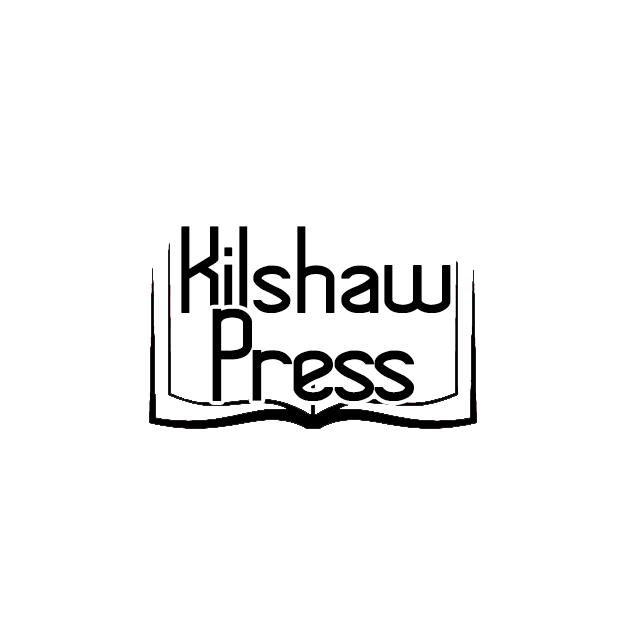 10 Questions for Attack on Nantucket Author Thad DupperENGLEWOOD, Colorado, January 17, 2017 — Publisher Theresa Kilshaw interviewed Thad Dupper about his new novel, Attack on Nantucket, which will be released on March 17, 2017.Kilshaw Press: Thad, can you tell us how you came up with the story line in Attack on Nantucket?Thad Dupper: I have always had an interest in the US Navy and Naval Aviation.  My father was in the US Navy in WW II as a result my brothers and I grew up reading Jane’s Fighting Ships and the Naval Institute magazine Proceedings.  As an adult, I have had the good fortune to be the guest on several US Navy aircraft carriers as part of their Distinguished Visitor Program.  And I have been in the technology industry for my entire career. Also, our family has vacationed on Nantucket for many years –it was the intersection of those three points that led to creating the novel, as they stay, you write about what you know. Kilshaw Press: Your novel makes a lot of use of technology – iPads, Drones, Artificial Intelligence and Big Data – what was your thinking on that?Thad Dupper: Having been in technology my entire career I had a lot to draw on.  With today’s technology – like iPhones and drones – consumers have great access to technology that is more powerful than at any time.  Also the capabilities of the new generation drones like the Phantom 4 and DJI Mavic – for basically a thousand dollars you can take 4K and 1080p videos.  In the past you would have needed a helicopter and a camera crew to make similar videos.  Now with a Phantom 4 you can make breath taking videos at a very low cost.  But, of course, any technology can be used for both good and bad. In Attack on Nantucket – we take the generally available technology like iPhones, iPads and drones and have the terrorists make use of them. 
The other area in the novel where I make use of technology is with the intelligent organizations like the CIA, FBI & NSA. Using software from companies like Palantir, Teradata and IBM’s Watson AI APIs coupled with the data feeds these agencies now get from telecom companies like Verizon and AT&T enhanced with some package data from FedEx – it makes for some sophisticated analysis and a good story line.Kilshaw Press: You also mention Casey Neistat in the book – how did that come about?Thad Dupper:  Drone technology factors into the storyline of Attack on Nantucket and it is hard to talk about drones today and not mention Casey Neistat.  Casey has shown us via his very popular YouTube videos –– how drones today can capture breath-taking images at a very low cost.  In the case of Attack on Nantucket, the terrorist use drones as a potential weapon.  Kilshaw Press: Your character of the US president is an ex-naval aviator what was your motivation there?Thad Dupper: One of my editors made a good point.  She said, “The US today needs a presidential character who is a hero.”  Going further, I am a very big supporter of our retired military.  Our military academies accept only the best students – very well-rounded men and women – those with exceptional intelligent, physical shape. On top of that you add leadership training and experience and you have a group of very capable leaders.  I believe, in retirement our generals and admirals are an under-used assets --- we should leverage these leaders much more in Local, State and Federal Government positions.   Kilshaw Press: Attack on Nantucket is being compared to Tom Clancy novels can you comment?Thad Dupper: Well Tom Clancy is the gold standard by which all techno-thriller writers are measured.  Where similarities exist in Attack on Nantucket to Tom Clancy’s work – there is a lot of US Navy action, espionage and intrigue. Where I think we differ is my tech background is quite extensive so my story has a lot of today’s wireless technology as well as big data and artificial intelligence. But any techno-thriller author would aspire to be compared to Tom Clancy – he set the bar for the genre.Kilshaw Press: How do you think the people on Nantucket will react to your book?Thad Dupper: Nantucket is a special place – so I wanted to represent it as such.  It also makes for a great backdrop for the story. I hope the people of Nantucket like it. I was very careful to represent Nantucket in a positive light.  I put some clues in the novel so if readers wanted to they should be able to identify many of the locations mentioned in the book.  I recall a comment David Chase made about the last episode of the Sopranos – when he said, “It’s all there.”  Attack on Nantucket is like that – for the astute reader who knows Nantucket they should be able to figure out a lot of the locations and personalities.   Kilshaw Press: In addition to the US military and the intelligence agencies one of your main characters is from the NYPD. Can you comment on how that? Thad Dupper: I grew up in Brooklyn and as a result I have a great respect for the NYPD. Like many of us, 9/11 had a profound effect on me. In Attack on Nantucket we scramble F-15s out of Otis to meet a threat and I used the call signs Panta 45 & 46 which were the call signs made famous on 9/11. I used those call sings as an acknowledgment to those who responded on 9/11.Kilshaw Press: Coming from being a public company CEO to now writing a novel can you comment on the transition?
Thad Dupper: In 2016, I transitioned from CEO of a Colorado tech company and became Chairman -- but Chairman isn’t a full-time assignment so I finally had the cycles to work on the book. As CEO I never would have had the cycles to write this book – I don’t see how any CEO would have the time to write a novel.Kilshaw press: What role does Social Media play in marketing your book?Thad Dupper: In this day and age it is all about Social Media. Twitter, Instagram, FB, Blogs and your website are vital elements of your marketing platform for you book. In addition, today you need to offer your book both as a print book and an eBook. As a technologist, it was a very interesting to learn how the eBook features such as the embedded dictionary and page flip work and how manuscripts get rendered on Kindles and iPads.   Kilshaw Press: So Thad what’s next?Thad Dupper: I’m already well into the next novel.  Attack on Nantucket was always envisioned as the first book in a series. The next book deals with how China and the US work together to address the growing threat of North Korea as well as keeping Russia in check.  The next book features the DF-21D “carrier killer” missile and the USS John C. Stennis – which was the first carrier I landed on – and as they say – you never forget your first…Attack on Nantucket will be launched in March 2017. You can place a pre-order for the novel on Amazon or download an excerpt and keep apprised of latest developments by following us on www.attackonnantucket.com, or on our Facebook, Twitter or Instagram feeds of AttackonNantucket.
About Kilshaw Press  Kilshaw Press, an independent publisher, focuses on discovering new, promising writers and providing them with a platform and industry know-how to get their works published.  

For media inquiries, contact: Kilshaw PressMarketing  info@kilshawpress.com